      المملكة العربية السعودية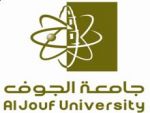         وزارة التعليم                                                              جامعة الجوف                                                                                                   نمـــــــــوذج تعديـــــــــــــــــــــل درجـــــــــــــــــــــــة       عمادة القبول والتسجيل          الكلية التي تقدم المقرر :  الشريعة والقانون         الكلية التي يتبعها الطالب :                                                  الفصل الدراسي الذي درس فيه الطالب المقرر:            هأستاذ المقرر:                                                                   رئيس القسم: د.                                                          عميد الكلية : د.       التوقيع:                                                                         التوقيع:                                                                        التوقيع:التاريخ:                                                                         التاريخ:                                                                        التاريخ: الرقمرقم الطالباسم الطالبالمقرر الدراسيالمقرر الدراسيالمقرر الدراسيالمقرر الدراسيدرجات المقرر قبل التعديلدرجات المقرر قبل التعديلدرجات المقرر قبل التعديلدرجات المقرر قبل التعديلدرجات المقرر قبل التعديلمبررات التعديلدرجات المقرر بعد التعديلدرجات المقرر بعد التعديلدرجات المقرر بعد التعديلدرجات المقرر بعد التعديلدرجات المقرر بعد التعديلالرقمرقم الطالباسم الطالبرمز المقرر ورقمهعدد الوحداتالشعبةاسم المقررالأعمال الفصليةالامتحان النهائيالمجموعالمجموعالمجموعمبررات التعديلالأعمال الفصليةالامتحان  النهائيالمجموعالمجموعالمجموعالرقمرقم الطالباسم الطالبرمز المقرر ورقمهعدد الوحداتالشعبةاسم المقررالأعمال الفصليةالامتحان النهائيرقماًتقديراًكتابةمبررات التعديلالأعمال الفصليةالامتحان  النهائيالمجموعالمجموعالمجموعالرقمرقم الطالباسم الطالبرمز المقرر ورقمهعدد الوحداتالشعبةاسم المقررالأعمال الفصليةالامتحان النهائيرقماًتقديراًكتابةمبررات التعديلالأعمال الفصليةالامتحان  النهائيرقماًتقديراًكتابة1